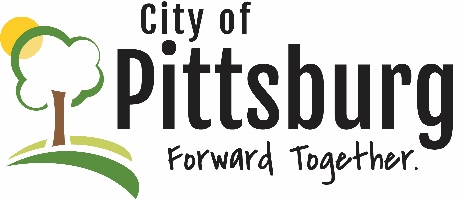 Sustainability Advisory CommitteeAgendaNovember 12, 2020 4:30PM Meeting location: Online https://global.gotomeeting.com/join/408212597 Welcome and introductionsApproval of the AgendaApproval of MinutesOLD BUSINESSUpdate on Recycling Center City and County Pandemic ResponseUpdate on City’s New Wastewater Treatment PlantAquaponics Project – USD247 ProgressPublic TransportationNEW BUSINESSHydroponic Business in PittsburgSAC Membership and ApplicationsOTHER BUSINESS